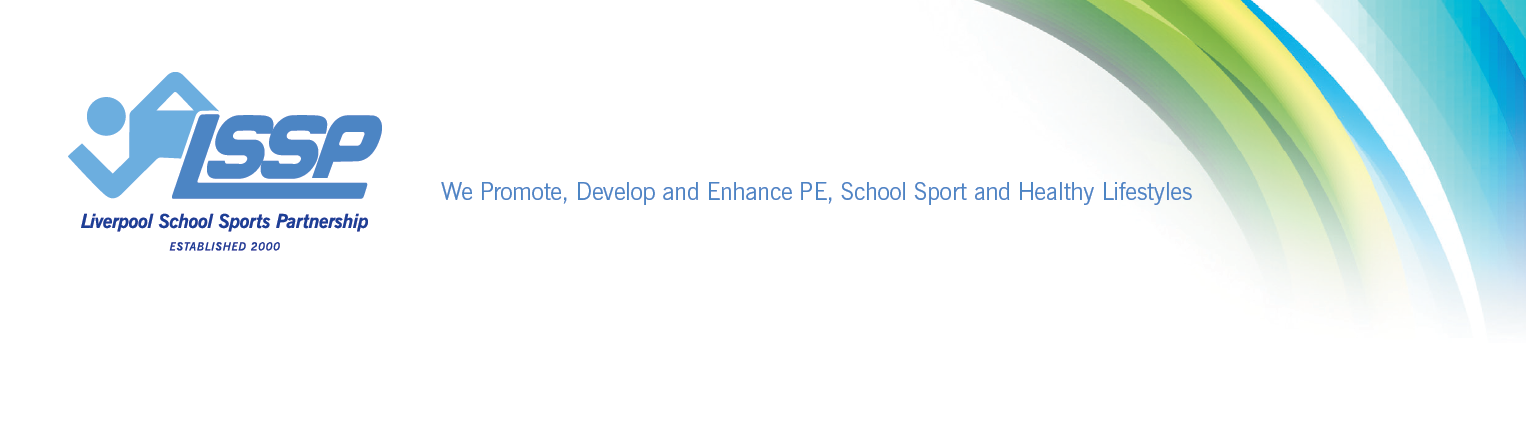  LSSP VIRTUAL COMPETITION Year 1 - Mrs BowcockYear 2 Miss Hughes Year 2 - Miss KennedyYear 1 - Mrs McCarty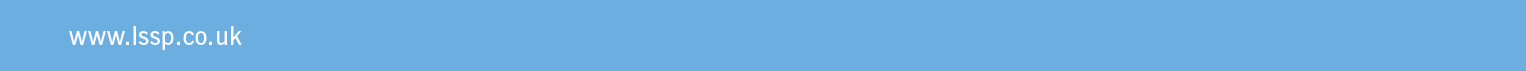 Pupil NameBalancerBouncerCatcherLauncherPitcherSkipperStrikerTotalEvie302253514382Charlotte301012310359Mason121413414351Alex182852419566Caidan303062713694Mark172152317553Luke303063410689Macy302265512484Eva182052522476Ruben171613417365Romesa302013415679Aaliyah3015648486117Jenny303223317390Ellie-Jayne303053515391Daniel301312310261Marcin222655414379John Paul302366414488Savannah302066413382Jack302854414388Lennon302965414694Pupil NameBalancerBouncerCatcherLauncherPitcherSkipperStrikerTotalSummer30213445281Jack302636811286Amelia2027651110685Luke30226477278Ava302655123786Nathan30214673576Sophia1082210225Daniel S20204536664Dominik30254724678Scarlette M302654610586Suzie252246612479Zyann302352718388Thomas3024453136            85Scarlett F302534619289Ayman30216673275Poppy3035641096100Tom30264544376Callie20186432296Ryan20186432255Ruby20172238355Daniel O3028655206100Evie30275312213101Kane30245656682Pupil NameBalancerBouncerCatcherLauncherPitcherSkipperStrikerTotalPaul16124434447Ava252246612479Sophie302352718388Bobby30273455478Ruby M20183249359Aanya10116477348Oscar302454413686Annalucia12123354340Fatima202245910474Hyacinthe30214354269William302264811699Austin14102344239Paige30245611214101Tia30255512205101Tope30274511214104Stefan20215478265Kieran252345712280John-Patrick20125489359Ryan3020451116592Ulsbold251444916474Pupil NameBalancerBouncerCatcherLauncherPitcherSkipperStrikerTotalAva282264314279Mark291233310272Jaden151412416257Luca262811410373Max203012711374Isaac182312312362Luke302542414382Robert162053512465Michael251663420468Ruby301564416580Barbara281375715681Lilly-Sue271883313476John Paul172024812164Hayden221832611264Mia151922314156Mayar203011415475Grace291513516372Sienna182924617378Billy143035313270